13.05.2021. Уборка школьной территорииСубботник - это прекрасный способ проявить наше желание жить в красивом мире, всем вместе пообщаться в неофициальной обстановке на открытом воздухе в осенний денёк, ведь порядок должен быть как в человеке, так и вокруг него, поэтому субботники просто необходимы.
И как приятно, проведя уборку, смотреть на мир, который стал ещё красивее благодаря нашим стараниям. Такое мероприятие прошло 13 мая в нашем классе. Спасибо ребятам за посильный вклад в наведение порядка и чистоту пришкольной территории!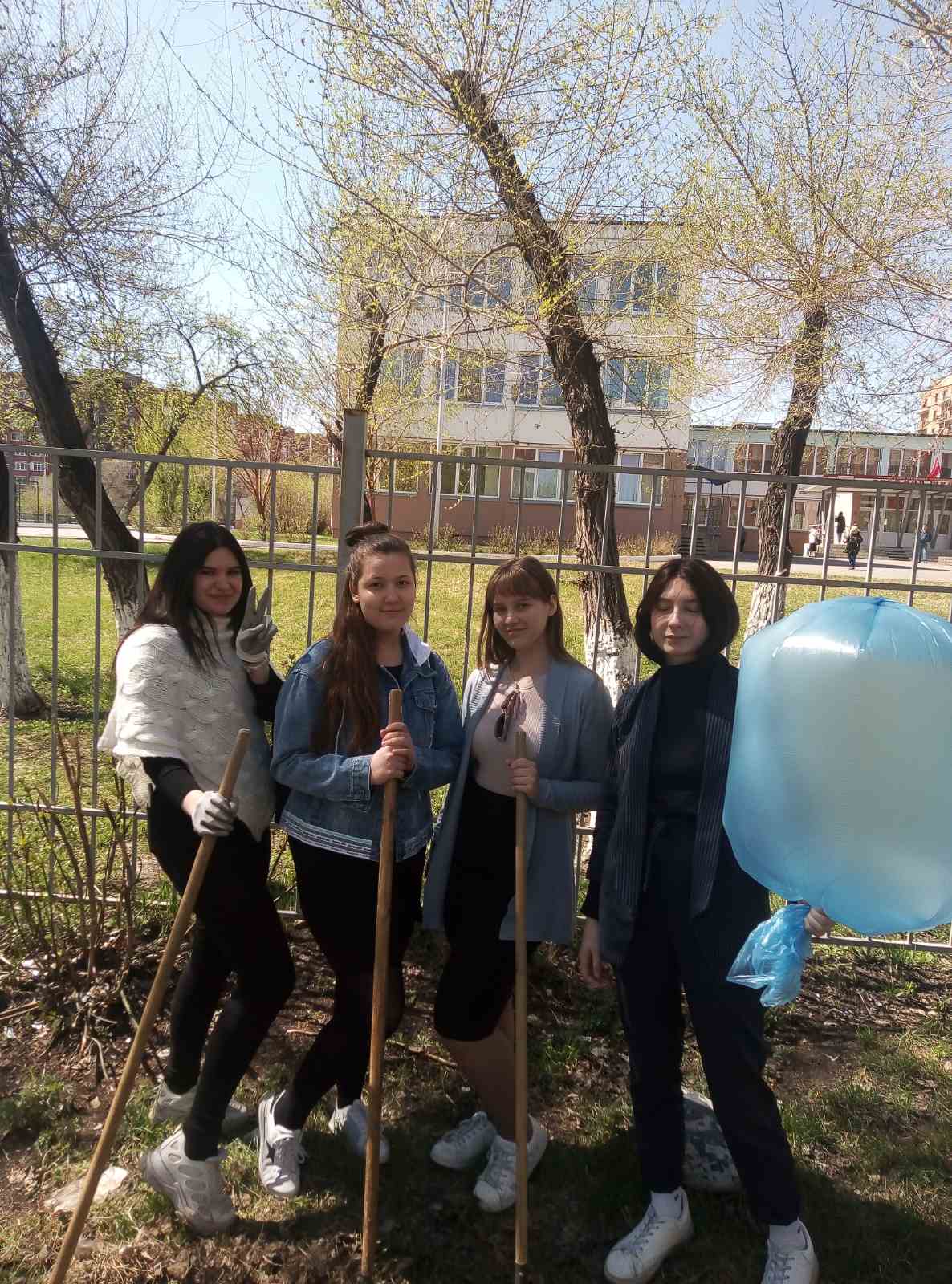 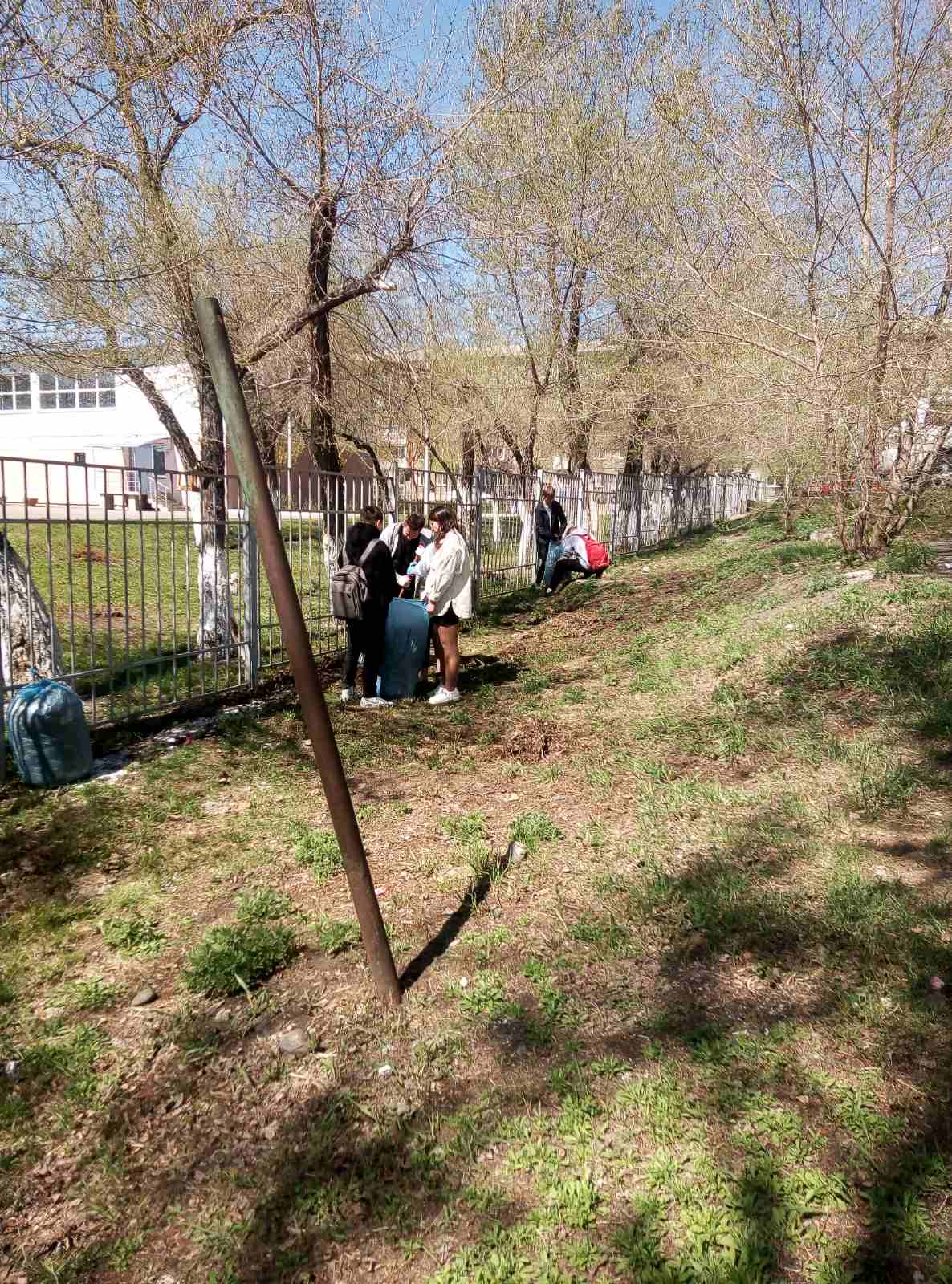 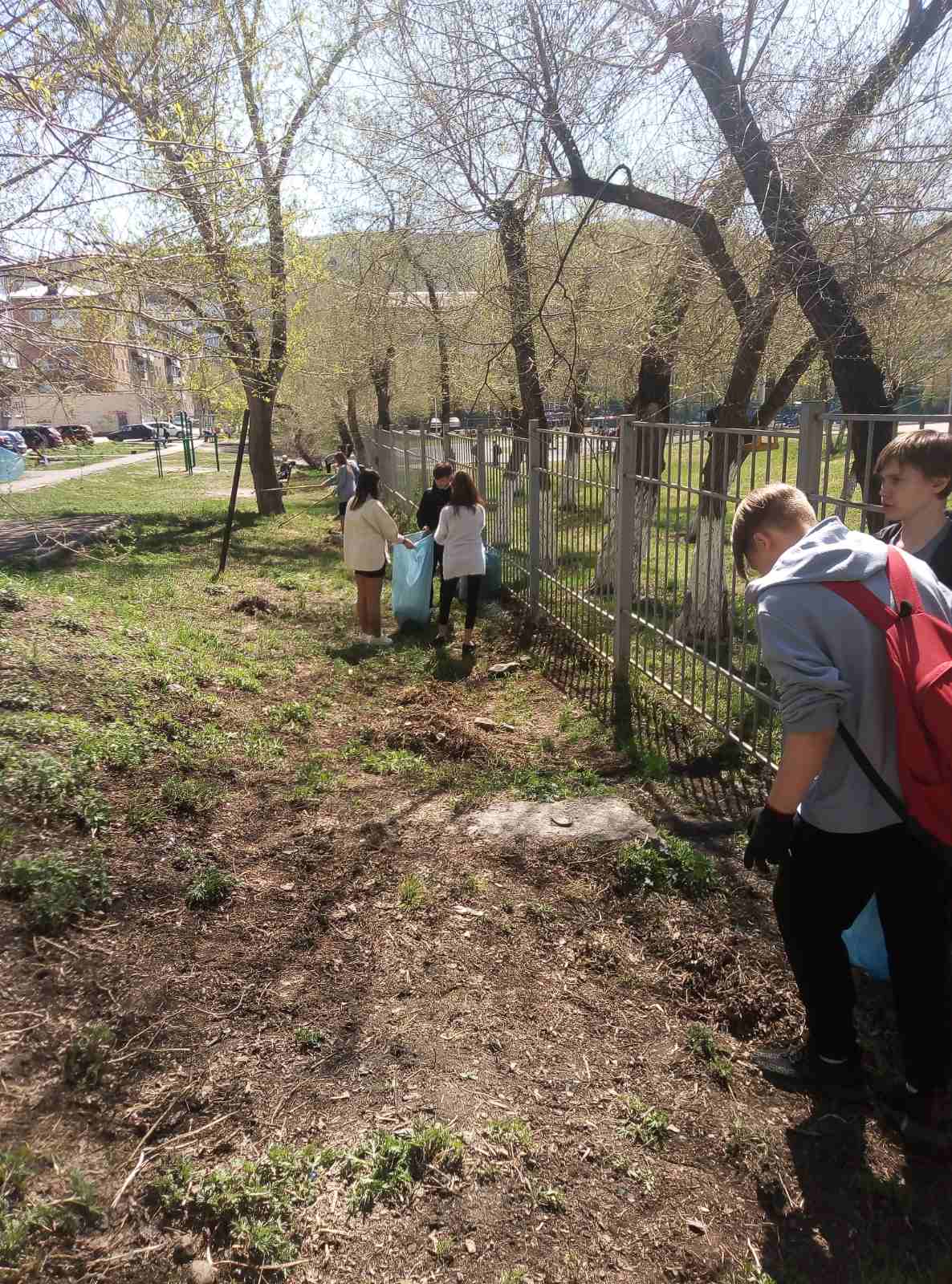 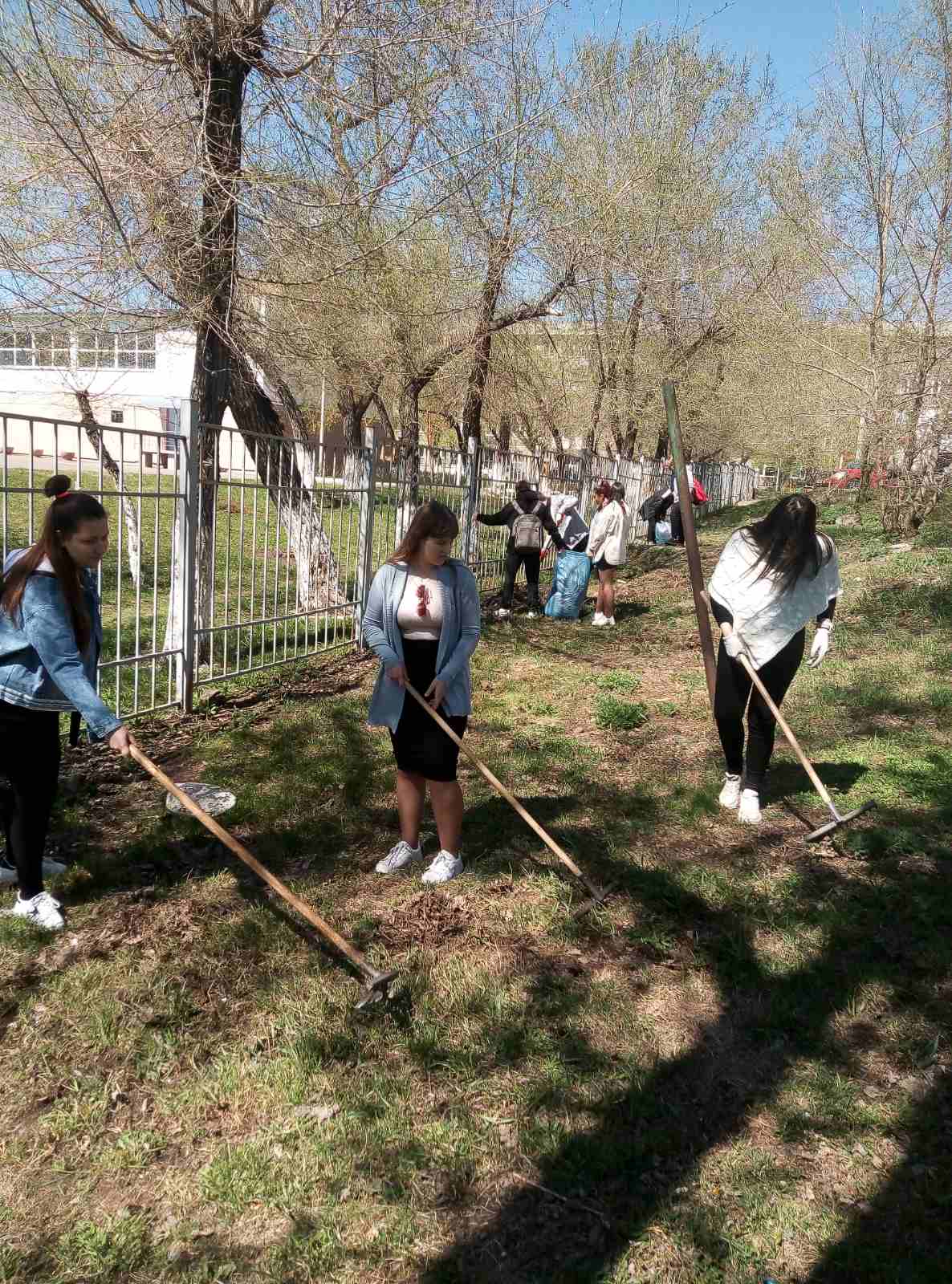 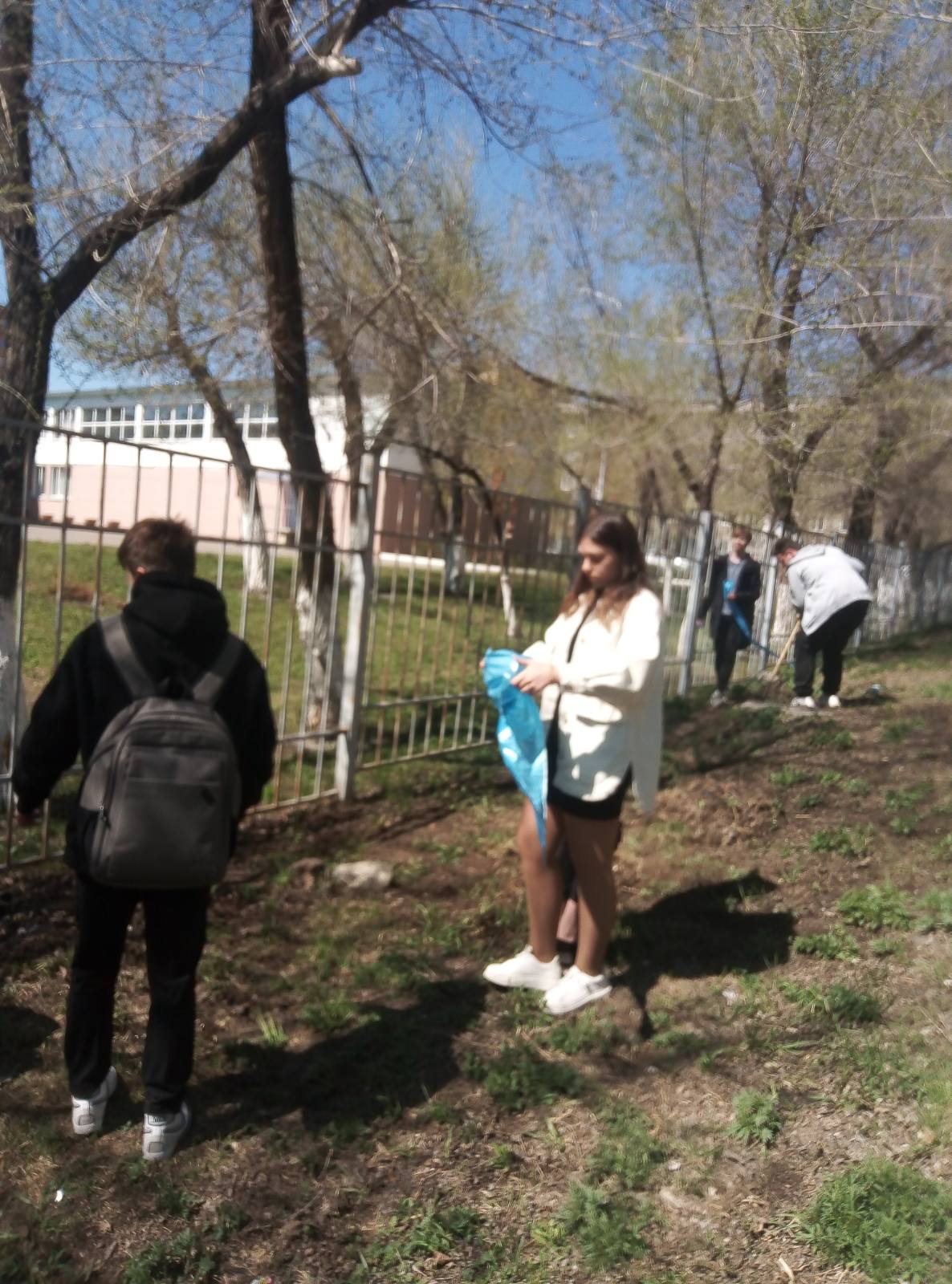 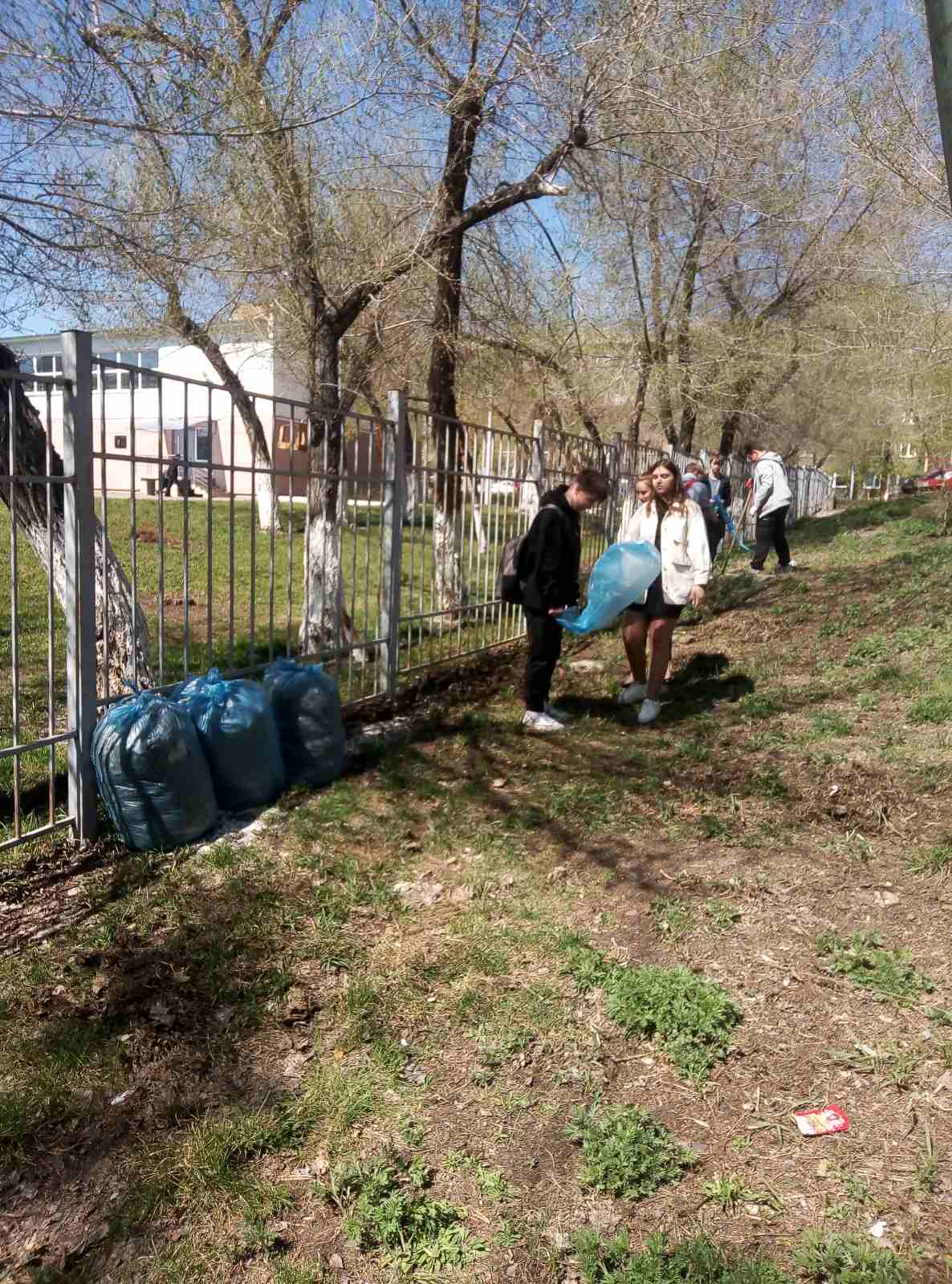 